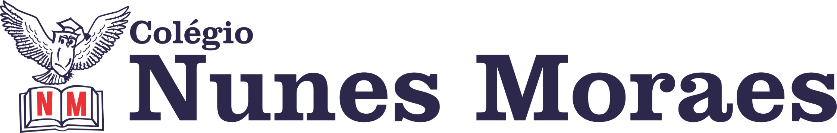 AGENDA DIÁRIA 1ºANO - 13 DE ABRIL (TERÇA-FEIRA)1ªAULA: EXTRA Link da aula: https://youtu.be/caHbhiZp_-I Passo 01 – Procure um espaço amplo. Vista uma roupa confortável, leve e tênis.  Tenha sempre próximo uma garrafa com água.Passo 02- Precisaremos dos seguintes materiais: esponja, 2 recipientes pequenos- um com água e outro vazioNão se preocupe se não conseguir realizar todos os exercícios. Faça no seu ritmo.2ªAULA: INGLÊSBom dia! Na aula de hoje o/a estudante acompanhará:. abertura da unidade 2 – páginas 44 e 45;. abertura do capítulo 06 – página 46;. canção – página 47;. vocabulário e atividade – páginas 48 e 49.  Link da aula: https://youtu.be/rmCwJPQxE6s Envio de foto da atividade para o número – 991839273.3ª AULA: PORTUGUÊS.Link da aula: https://youtu.be/z5xIJ8ExXfc Capítulo 5: Adivinha.Aprendizagem Essencial: Ler e compreender, em colaboração com os colegas e com a ajuda do professor, trava-línguas e adivinhas, considerando a situação comunicativa e o tem/assunto relacionando sua forma de organização à sua finalidade.Atividades propostas: Livro de Português pág: 117.4ª AULA: PORTUGUÊS. Link da aula: https://youtu.be/iRP-RvVUbiU Capítulo 5: Adivinhas.Aprendizagem Essencial: Ler e compreender, em colaboração com os colegas e com a ajuda do professor, trava-línguas e adivinhas, considerando a situação comunicativa e o tem/assunto relacionando sua forma de organização à sua finalidade.Atividades propostas: Livro de Português pág: 121 e 122.Até a próxima aula!